บันทึกข้อความ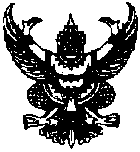 ส่วนราชการ      กลุ่มบริหาร/งาน/กลุ่มสาระการเรียนรู้...............................  โรงเรียนประสาทรัฐประชากิจที่ ..................     วันที่ ........... เดือน ................................... พ.ศ. ....................เรื่อง   ขอเปลี่ยนแปลง/เพิ่มเติม การใช้งบประมาณเรียน  ผู้อำนวยการโรงเรียนประสาทรัฐประชากิจ	ด้วยกลุ่มบริหาร/งาน/กลุ่มสาระการเรียนรู้ …………………....……………………..……………….มีกำหนดจัดโครงการ/งาน/กิจกรรม ……………………………….…………… ในวันที่ ………….เดือน ………………….พ.ศ……………….
ซึ่งได้รับงบจัดสรรงบประมาณเป็นเงิน …………………..บาท  แต่มีความจำเป็นต้องขอ (     ) เปลี่ยนแปลง               (     ) เพิ่มเติม   งบประมาณ เนื่องจาก ………………………………………………………..………………………………………………………………………………………………………………………….………………………….………………………………………………… จึงขอเปลี่ยนแปลงงบประมาณ ดังนี้ 
	1………………………………………………………………………………….
	2…………………………………………………………………………………..
          3…………………………………………………………………………………..จึงเรียนมาเพื่อโปรดพิจารณาลงชื่อ ……………………………………………                           	ลงชื่อ ……………………………………..    (..........................................................)                           (...................................................)    ผู้รับผิดชอบ โครงการ/งาน/ กิจกรรม                     หัวหน้ากลุ่มบริหาร/งาน/กลุ่มสาระการเรียนรู้            ความเห็นหัวหน้างานนโยบายและแผนงาน………...……………………..................…..………………………………...……………………..................…..………………………ลงชื่อ ……………………………………….     (………………………………………..)......…./……./……ความเห็นกลุ่มบริหารงบประมาณ………...................…………………………….………………………………...................…………………………….………………………ลงชื่อ ……………………………………………      (………........…..…..………………)......…./……./……ความเห็นกลุ่มบริหารงาน (เจ้าของโครงการ)………...……………………..................…..………………………………...……………………..................…..………………………ลงชื่อ ………………………………………………....     ( ……………………….………………….)......…./……./……ความเห็นของผู้อำนวยการโรงเรียน(     )   อนุมัติ(     )   ไม่อนุมัติลงชื่อ ………………………………………………....   ( นายพงษ์ดนัย  เดชเดชาโชติ )ผู้อำนวยการโรงเรียนประสาทรัฐประชากิจ